ШифрТексты заданий для муниципального этапа ВСЕРОССИЙСКОЙ ОЛИМПИАДЫ ШКОЛЬНИКОВпо ИСКУССТВУ (МИРОВОЙ ХУДОЖЕСТВЕННОЙ КУЛЬТУРЕ)2014/2015 учебного годаКомплект заданий для учеников 11 классовЗадание 1.В клетках квадрата написаны слова-символы. Прочитать их можно по ломаной линии, которая не должна пересекаться и не должна заходить на какой-либо квадрат дважды.1. Соберите слова-символы и запишите их в таблицу.2. Дайте им лаконичное пояснение, определение.3. Запишите название эпохи, художественного явления, объединяющего все найденные Вами слова.4. Запишите ОДИН яркий пример культурного наследия, относящегося к определенной Вами эпохе. Поясните свой выбор.Заполните таблицу__________________________________________________________________Задание 2.В клетках квадрата написаны слова-символы. Прочитать их можно по ломаной линии, которая не должна пересекаться и не должна заходить на какой-либо квадрат дважды.1. Соберите слова-символы и запишите их в таблицу.2. Дайте им лаконичное пояснение, определение.3. Запишите название эпохи, художественного явления, объединяющего все найденные Вами слова.4. Запишите ОДИН яркий пример культурного наследия, относящегося к определенной Вами эпохе. Поясните свой выбор.Заполните таблицу__________________________________________________________________Задание 3.Дана репродукция  работы скульптора Эрнста Неизвестного.Напишите 12 определений (одиночных или развернутых), которые помогут воспроизвести порождаемое ею настроение.Дайте произведению название, поясните его выбор.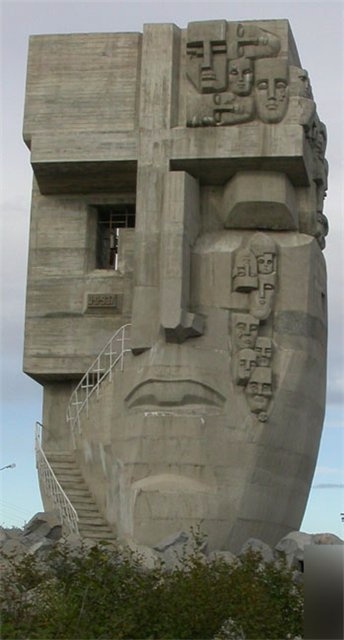 __________________________________________________________________Задание 4.Дана репродукция работы скульпторов под руководством  Алексея Шульгина.  Напишите 12 определений (одиночных или развернутых), которые помогут воспроизвести порождаемое настроение.Дайте произведению название, поясните его выбор.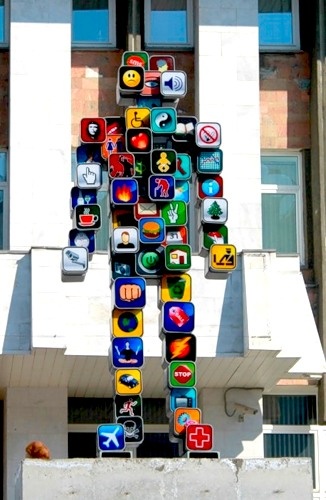 __________________________________________________________________Задание 5.1. Напишите имена авторов и названия произведений искусства, в которых основополагающим, доминантным является желтый цвет (не более 5 примеров).2. Определите и опишите кратко функцию цвета в этих произведениях, эмоциональную доминанту каждого из их. Обоснуйте ответ.3. Сделайте вывод-обобщение о функциях и возможностях желтого цвета в искусстве.__________________________________________________________________Задание 6.Вы куратор проекта выставки, посвященной истории русского театра:1. Наметьте основные группы экспонатов, перечислите экспонаты в каждой группе.  2. Используйте представленные иллюстрации, проверьте правильность подписей, исправьте ошибки. 2. Дайте образное название каждой группе.3. Предложите общее название выставки и ее девиз.4. Один из экспонатов будет выделен и займет центральную стену. Какой?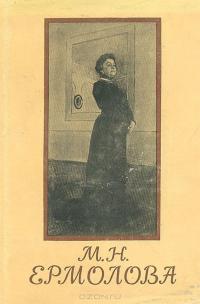 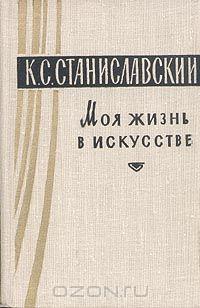 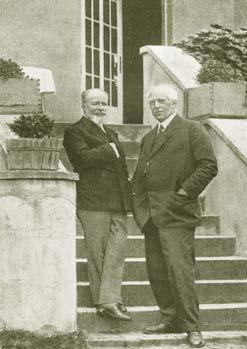 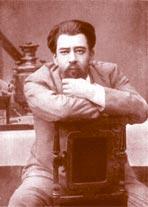 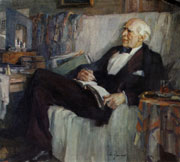 Ответы занесите в таблицу.__________________________________________________________________Задание 7.Вам предложили составить программу кинолектория по произведениям мировой классической литературы и представили проспект имеющихся в наличии фильмов.По кадрам, представленным в проспекте, определите:1. Сколько фильмов по указанной теме в Вашем распоряжении.2. Напишите их названия, можно дать дополнительные сведения (авторы, жанры, страна, годы создания).3. Укажите, автора одноименного произведения мировой литературы, по которому поставлен фильм.4. Укажите язык оригинала художественного произведения.5. Подчеркните название фильма, который не подходит к предложенной проблематике кинолектория.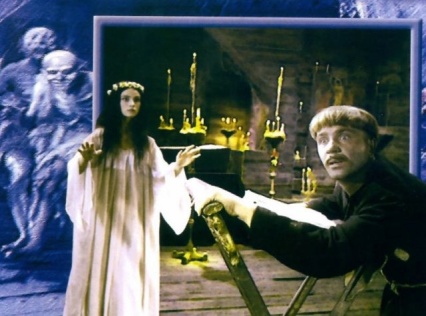 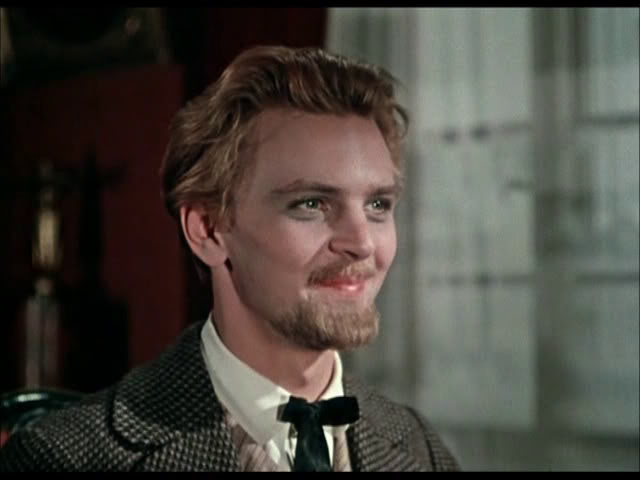 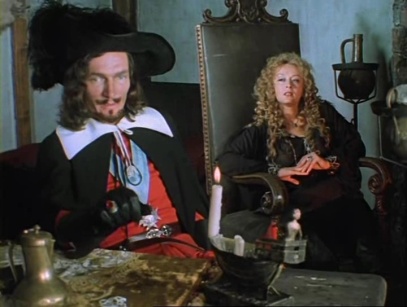 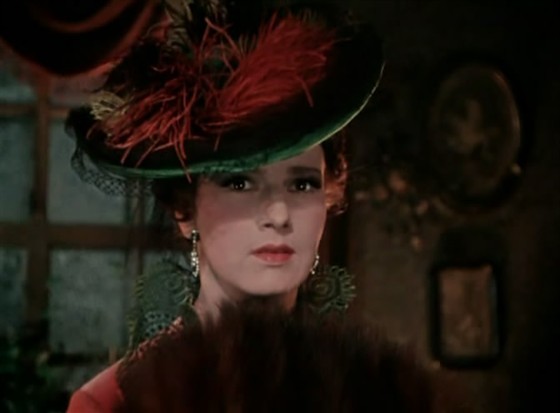 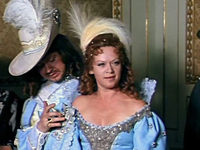 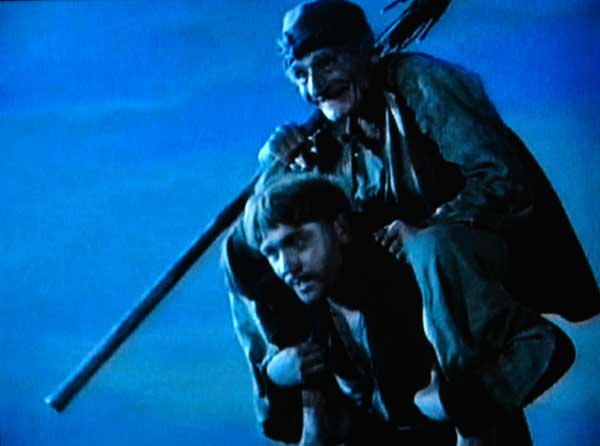 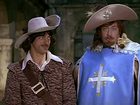 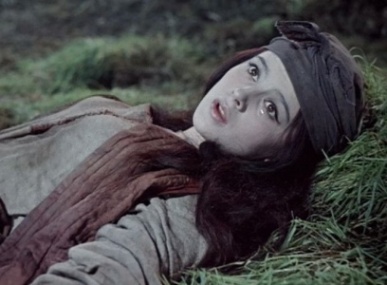 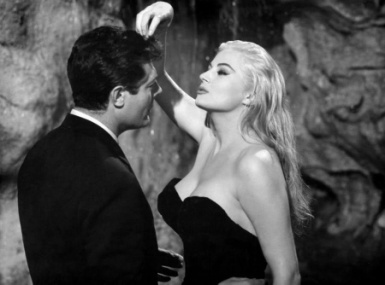 __________________________________________________________________НомерзаданияБаллы1234567ОбщийбаллБДЕР,ЗМ,К,АРКОИРОРОФОВИКОКАРЮЗЛ,КККЕМЗМ,ОО,ААЛИМ,КО,ДЕМИЗ1. Слова-символы2. Определение3. Культурно-исторические эпохи3. Культурно-исторические эпохи4. Образец искусстваПояснение выбораАМЕРН,ОННОДМА,МЕ,СКЛОДИ Ф АМАОПМ А,ДБССЕРТИЛЬ,ИЦЕТЗАЙН,ИЗМ,1. Слова-символы2. Определение3. Культурно-исторические эпохи3. Культурно-исторические эпохи4. Образец искусстваПояснение выбораОпределенияНазваниеПояснения12 определенийНазваниеПояснения1. М Н. Ермолова. Письма. Из литературного наследия. Воспоминания современников.2. К. С. Станиславский. Моя жизнь в искусстве.Вл. Ив. Немирович-Данченко и К.С. Станиславский. 1923 г.4. Н.П. Ульянов. К.С. Станиславский во время репетиции. 1947 г. 5. «Дядя Ваня». Астров – К.С. Станиславский. МХТ. 1899 г.Группы экспонатовНазваниеОшибки в подписях под иллюстрациями:Ошибки в подписях под иллюстрациями:Название выставки: Название выставки: Девиз выставки: Девиз выставки: Центральный экспонат:Центральный экспонат:Количество фильмовКоличество фильмовНомера кадров, названия фильмовАвтор одноименного произведения мировой литературыЯзык оригинала художественного произведения